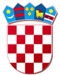 REPUBLIKA HRVATSKAVARAŽDINSKA ŽUPANIJAOSNOVNA ŠKOLA VELIKI BUKOVECŠKOLSKI ODBOR KLASA: 007-04/24-01/1URBROJ: 2186-140-07-24-17Veliki Bukovec, 27.3.2024.svim članovima ŠOP O Z I V36. sjednica Školskog odbora održat će se u četvrtak, 4. travnja 2024. godine u 16:30 sati u učionici 3.B Osnovne škole Veliki Bukovec. DNEVNI RED:Verifikacija Zapisnika s prethodne sjedniceOtvaranje pristiglih prijava i pregled dokumentacije kandidata prijavljenih na natječaj za imenovanje ravnatelja/ice Osnovne škole Veliki Bukovec, vrednovanje dodatnih kompetencija i utvrđivanje liste kandidata za ravnatelja/icu Osnovne škole Veliki BukovecOstalo                                                                            	            Predsjednica Školskog odbora:                                                                                                  	           Marinka Mlinarić